New Office Email 		For general questions regarding services at Solanco Neighborhood Ministries, feel free to email our office staff at the following address: office@SNMinistries.orgEASTER CANDY DONATIONSEaster is right around the corner and we send goodies home with our SWEEP students! Consider donating a bag of candy by    March 14th! CAP HEAD START- New Quarryville Location	   A free pre-kindergarten program for 3-4 year olds from income-eligible families. Free meals for children, parent workshops, health screenings, home visits, family support, transportation, and more!!  If you are interested in enrolling your child or know of someone who would be interested, please contact Bobbie Frick at 717-299-7301 ext. 3012 or email: headstart@caplanc.orgReminder for new/returning participants:BEFORE you are able to use services at Solanco Neighborhood Ministries, we will need the following 2016 information:Bank StatementRecent pay stubSpouse or child support verificationMost recent government assistance letters (if applicable)Photo IDProof of current address (i.e. electric bill)Please send us this information in person, through the mail, or by email.Gift Designations for SNM:In compliance with non-profit tax law, Solanco Neighborhood Ministries does not acknowledge gift designations.  It will use all contributions as part of the general operating fund to fulfill the purpose of the organization and further its ministry to the community.  This will ensure the legality of the tax-exempt status of your contribution, and will ensure the needs of this ministry are met. A general breakdown of how funds are spent annually is available upon request. Thank you for your participation and continued generosity to Solanco Neighborhood Ministries!Visit us on the web: www.solanconeighborhoodministries.org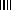 